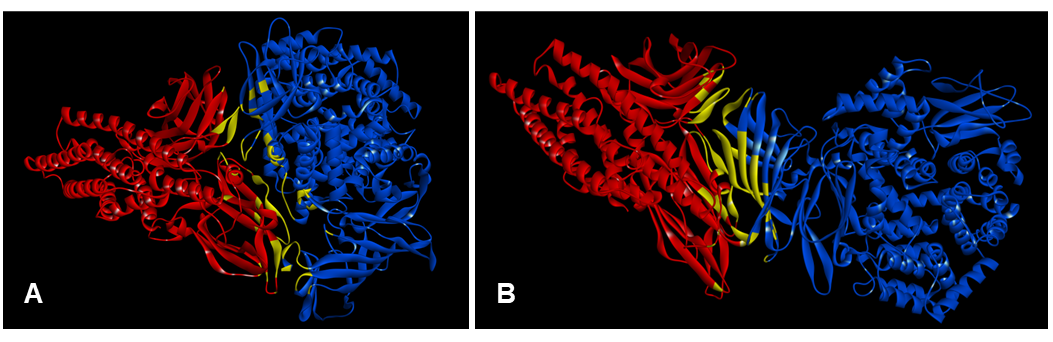 Figure S3. Molecular docking models of Cry3Aa with RfAPN2a (A) and RfAPN2b (B). The red three-dimensional structure models are Cry3Aa, and the blue three-dimensional structure models are RfAPNs.